TÍTULO EM CAIXA ALTA, CENTRALIZADO, FONTE ARIAL 12 EM NEGRITO(pular uma linha)Joaquim da SILVA 1, Joana OLIVEIRA2, Pedro M. dos SANTOS2*(pular uma linha)1Instituto Federal de Educação, Ciência e Tecnologia de Mato Grosso, Campus Xxx, Mato Grosso, Brasil. *Autor para correspondência: santos@exemploemail.com(pular duas linhas)Resumo: O resumo expandido ou relato de experiência deve ser redigido em português e conforme as instruções de redação. Cada tópico deste modelo de documento já se encontra na formatação e não deve ser alterado. O tópico resumo deverá conter no máximo 200 palavras, em texto corrido e justificado, fonte Arial 12, espaçamento simples entre linhas, em parágrafo único. Redigir o resumo de forma direta e, preferencialmente, no tempo verbal do pretérito perfeito. Deve ser informativo, com texto referindo-se à contextualização, objetivo, material e métodos, principais resultados e contribuições da pesquisa.(pular uma linha)Palavras-chave: máximo quatro palavras, separadas por vírgula, ordem alfabética e que não estejam no título, sem ponto final(pular uma linha)1 IntroduçãoO título deste tópico deve estar em negrito e alinhado à esquerda. Não deixar linha separando o título do texto. Iniciar o texto deixando recuo de 1,25 cm da margem esquerda. Fonte Arial 12, espaçamento 1,5 entre linhas. A introdução deve apresentar informações relevantes e relacionadas ao tema do trabalho, lacunas do conhecimento que evidenciem a relevância do trabalho, objetivo e fazer as citações de acordo com a ABNT (NBR 10520, 2002).(pular uma linha)2 Material e Métodos (ou Procedimentos Metodológicos)O título deste tópico deve estar em negrito e alinhado à esquerda. Não deixar linha separando o título do texto. Iniciar o texto deixando recuo de 1,25 cm da margem esquerda. Fonte Arial 12, espaçamento 1,5 entre linhas. Neste tópico deverá ser apresentado, de forma concisa, o detalhamento das condições experimentais, com destaque para o material utilizado, as técnicas executadas, bem como os delineamentos experimentais aplicados sobre os tratamentos (quando for o caso).O resumo apresentado como relatos de experiências pode ser estruturado em quantas seções forem necessárias, desde que obedeça ao mínimo 3 e no máximo 5 laudas. Deve apresentar a interface entre a expectativa e o vivido; descrição do que foi observado na experiência; no que resultou a experiência e recomendações caso necessário. Problematização da experiência vivida dialogando com o referencial quando necessário.(pular uma linha)3 Resultados e DiscussãoO título deste tópico deve estar em negrito e alinhado à esquerda. Não deixar linha separando o título do texto. Iniciar o texto deixando recuo de 1,25 cm da margem esquerda. Fonte Arial 12, espaçamento 1,5 entre linhas. Informar os principais resultados obtidos, baseando-se na análise estatística dos dados. A discussão dos resultados pode ser embasada na literatura quando necessário, porém sem que haja apenas comparações de resultados com a literatura. Apontar os impactos dos resultados do trabalho.As Tabelas e Figuras deverão ser apresentadas no corpo e ordenadas sequencialmente. Serão aceitas até 2 tabelas e 2 figuras no trabalho, em que a sua chamada no texto deverá ser feita entre parênteses. Exemplo: O ganho de peso das ovelhas foi maior com a utilização de 1,5 kg de suplemento na ração (Tabela 1).Tabela 1. Recomendações para configuração das páginas do documento.                   Fonte: IBGE (2021).Figura 1. Altura de plantas de milho inoculadas com bactérias associativas e adubadas com nitrogênio.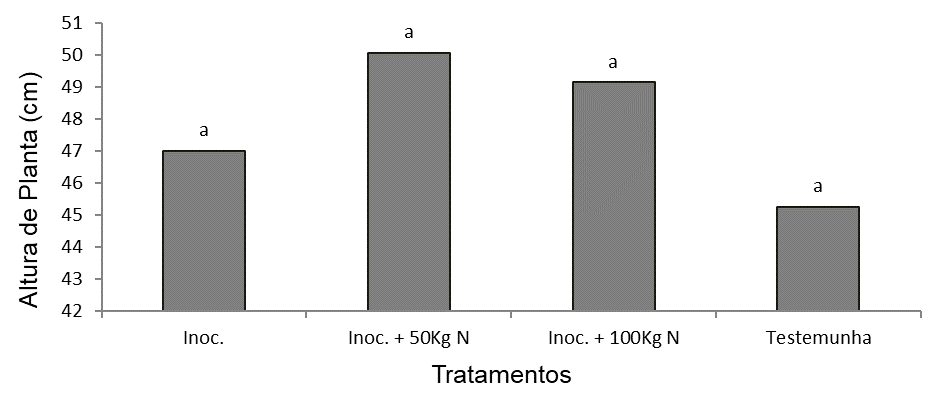 Fonte: IBGE (2021).A palavra “Tabela x.” deve conter apenas a primeira letra em maiúsculo e toda em negrito. Fonte Arial 12. Deixar uma linha em branco antes e depois da tabela. Digitar o título na linha imediatamente superior à tabela. Os resultados apresentados em tabelas deverão ser apenas os essenciais à compreensão do conjunto da informação apresentada no texto. As figuras e tabelas deverão estar centralizadas na página. Deixar uma linha em branco antes e depois das molduras das figuras. Digitar o título na linha imediatamente abaixo da moldura. O título conterá o texto “Figura x.”, apenas com a primeira letra em maiúscula e toda ela em negrito, fonte Arial 12.(pular uma linha)4 ConclusãoA conclusão deve ser apresentada em texto corrido, e não deve ser repetição dos resultados. Apresentar a conclusão em frases curtas, relacionadas aos objetivos do trabalho. O resumo expandido deverá conter no mínimo 3 e no máximo 5 laudas, desde o título até o final das referências.(pular uma linha)Agradecimentos (Opcional)Este tópico é opcional. O título deste tópico deve estar em negrito e alinhado à esquerda. Não deixar linha separando o título do texto. Iniciar o texto deixando recuo de 1,25 cm da margem esquerda. Fonte Arial 12, espaçamento 1,5 entre linhas. Pode-se apresentar os agradecimentos às agências de fomento, instituições, etc.(pular uma linha)Referências Descrever as referências em ordem alfabética, seguindo a ABNT (NBR 6023, 2018). Devem ser digitadas em espaçamento simples entre linhas, com espaçamento de 12pt, depois de cada referência. Todas as citações no documento devem ser listadas neste item.MargemDimensão (cm)Superior2,0Inferior2,0Esquerda2,0Direita2,0